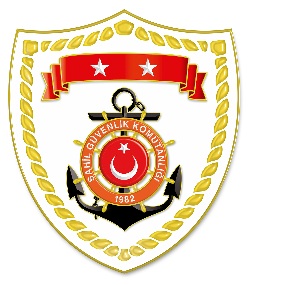 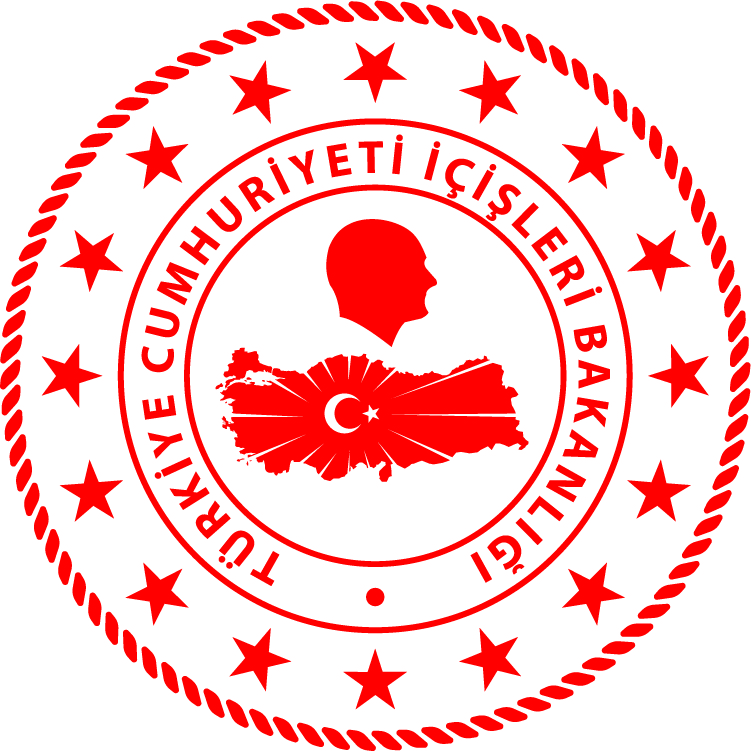 SG Ege Deniz Bölge Komutanlığı *Paylaşılan veriler deniz yoluyla yapılan düzensiz göç esnasında meydana gelen ve arama kurtarma faaliyetleri icra edilen olaylara ait bilgiler içerdiğinden olayların bitiminde değişiklik gösterebilmektedir. Nihai istatistikî verilere, sona eren ay verisi olarak www.sg.gov.tr/duzensiz_goc_istatistikleri.html   linkinden ulaşılabilmektedir.S.NoTARİHMEVKİ VE SAATDÜZENSİZ GÖÇ VASITASIYAKALANAN TOPLAM DÜZENSİZ GÖÇMEN KAÇAKÇISI/ŞÜPHELİKURTARILAN TOPLAM DÜZENSİZ GÖÇMEN SAYISIBEYANLARINA GÖRE KURTARILAN
 DÜZENSİZ GÖÇMEN UYRUKLARI110 Mart 2023MUĞLA/Marmaris09.10Lastik Bot-198 Filistin, 7 Yemen. 4 Suriye210 Mart 2023MUĞLA/Marmaris18.15Lastik Bot-4226 Kongo, 5 Mali, 3 Angola, 2 Togo, 2 Kamerun, 1 Liberya, 1 Komorlar, 1 Orta Afrika, 1 Gine311 Mart 2023AYDIN/Didim06.20Lastik Bot-114 Orta Afrika, 2 Kamerun, 2 Mali, 1 Fildişi Sahili, 1 Güney Afrika,1 Düzensiz göçmen yoğun bakımda olduğu için uyruk bilgisi öğrenilememiştir.(7 Cansız Beden)412 Mart 2023İZMİR/Çeşme06.00Can Salı-53 Yemen, 1 Filistin, 1 Eritre